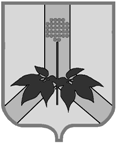 АДМИНИСТРАЦИЯ ДАЛЬНЕРЕЧЕНСКОГО МУНИЦИПАЛЬНОГО РАЙОНАПРОЕКТ ПОСТАНОВЛЕНИЯ                              г.  Дальнереченск  	                            №  -паО внесении изменений в муниципальную  программу Дальнереченского муниципального района «Развитие образования на территории Дальнереченского муниципального района на 2016-2019год»В целях эффективного использования бюджетных средств, руководствуясь Уставом Дальнереченского муниципального района, администрация Дальнереченского муниципального районаПОСТАНОВЛЯЕТ:1. Внести в муниципальную программу Дальнереченского муниципального района «Развитие образования на территории Дальнереченского муниципального района на 2016-2019г.», утвержденную постановлением администрации Дальнереченского муниципального района от 24.12.2015г. № 464-па (далее – Программа) следующие изменения:1.1. В паспорте программы строку «Объемы и источники финансирования Программы изложить в следующей редакции:«Объем финансирования Программы составляет: Предполагаемый объем финансирования Программы за счет средств краевого бюджета: 2016 год- 126 961,15тыс.руб.; 2017год – 125688.40.тыс.руб.;2018 – 140 521,27тыс.руб.;2019- 177 058,32тыс.руб.Средства районного  бюджета: 2016 год – 106 404,89    тыс.руб.; 2017год – 94 962,27тыс.руб;2018год-112 115,95 тыс.руб.;2019год – 126 946,56тыс. руб.1.2. Изложить  приложение № 1 к программе «Развитие образования на территории Дальнереченского муниципального района на 2016-2019г.г.» в редакции приложения №1 к настоящему постановлению;1.3. Изложить  приложение № 2 к программе «Развитие образования на территории Дальнереченского муниципального района на 2016-2019г.г.» в редакции приложения № 2 к настоящему постановлению;2. Отделу по работе с территориями и делопроизводству  администрации Дальнереченского муниципального района разместить настоящее постановление на официальном сайте администрации Дальнереченского муниципального района.3. Контроль за исполнением настоящего постановления возложить на заместителя главы Дальнереченского муниципального района Попова А.Г.4. Настоящее постановление вступает в силу со дня его обнародования в установленном порядке.Глава Дальнереченскогомуниципального района                                                      В.С.ДерновПриложение № 1 к программе «Развитие образования на территории Дальнереченского муниципальногорайона на 2016-2019г.г»Ресурсное обеспечение реализации Программы за счет средств районного бюджета, (тыс.руб.)Муниципальная программа Дальнереченского муниципального района «Развитие образования на территории Дальнереченского муниципального района на 2016-.г»                                                                        Приложение № 2                       к программе «Развитие образования на территории Дальнереченского муниципальногорайона на 2016-2019г.г»Информация о ресурсном обеспеченииПрограммы Дальнереченского  муниципального района за счет средств районного бюджета и прогнозная оценка привлекаемых на реализацию её целей средств федерального, краевого бюджета, иных внебюджетных источников Муниципальная программа Дальнереченского муниципального района «Развитие образования на территории Дальнереченского муниципального района на 2016-2019 г.г»N  п/п  Наименование    отдельного     мероприятия  Ответственныйисполнитель, соисполнителиКод бюджетнойклассификацииРасходы (тыс. руб.), годыРасходы (тыс. руб.), годыРасходы (тыс. руб.), годыРасходы (тыс. руб.), годыN  п/п  Наименование    отдельного     мероприятия  Ответственныйисполнитель, соисполнителиЦСР2016 год 2017 год 2018 год 2019 год 12368910111.Муниципальная программа «Развитие образования на территории Дальнереченского муниципального района на 2016-2019г.г»МКУ «УНО»ДМР0100000000106 404,8994 962,27112 115,95126 946,562.Подпрограмма «Развитие системы дошкольного образования на территории Дальнереченского муниципального района» МКУ «УНО»ДМР011000000026 678,9525 053,3529806,0534 839,002.1.Основное мероприятие: Реализация основных общеобразовательных программ дошкольного образованияМКУ «УНО»ДМР011010000026 511,4224 274,0729364,3832 708,19в том числе:2.1.Расходы на обеспечение деятельности (оказание услуг, выполнение работ) муниципальных учрежденийМКУ «УНО»ДМР011017059025 511,4224 274,0729364,3832 708,192.2.Основное мероприятие: Укрепление материально-технической базы образовательных учреждений Дальнереченского муниципального района МКУ «УНО»ДМР01102000000,00652,75299,6081,60в том числе:2.2.1.Расходы по оплате договоров на выполнение работ, оказание услуг, связанных с капитальным ремонтом нефинансовых активов, полученных в аренду или безвозмездное пользование, закрепленных за муниципальными учреждениями на праве оперативного управленияМКУ «УНО»ДМР01102706000,00458,28120,00,02.2.2.Устройство скважины для забора воды для структурного подразделения «Детский сад» МОБУ «СОШ с. Веденка»МКУ «УНО»ДМР01103706000,095,00,00,02.2.3.Расходы на приобретение муниципальными учреждениями имуществаМКУ «УНО»ДМР01102231200,099,47179,6081,602.3.Основное мероприятие: Мероприятия по приведению муниципальных образовательных учреждений в соответствии с требованием безопасностиМКУ «УНО»ДМР0110300000167,54126,53142,072 049,212.3.1.Подготовка зданий к отопительному сезонуМКУ «УНО»ДМР011037059460,094,9363,35625,702.3.2.Замена ламп накаливания на энергоэффективныеМКУ «УНО»ДМР011037059520,020,019,720,02.3.3.Замена противопожарного оборудованияМКУ «УНО»ДМР011037059831,258,155,01 033,572.3.4.Закупка и заправка огнетушителейМКУ «УНО»ДМР011037059731,290,00,00,02.3.5Обучение по охране труда работников муниципальных образовательных учрежденийМКУ «УНО»ДМР011037059925,03,54,011,002.3.6.Электрическое обследование зданийМКУ «УНО»ДМР01103705910,00,00,044,142.3.7.Проектно- сметная документация на замену оконМКУ «УНО»ДМР01103706000,00,00,0295,002.3.8.Замена окон на энергоэффективные на условиях софинансированияМКУ «УНО»ДМР01103S23400,00,00,039, 803.Подпрограмма «Развитие системы общего образования на территории Дальнереченского муниципального района»МКУ «УНО»ДМР012000000060 104, 3250 447,0361095,5766 559,833.1.Основное мероприятие:Реализация основных общеобразовательных программ начального общего, основного общего, среднего общего образованияМКУ «УНО»ДМР012010000053 239,3742351.1749722,4957 685,58в том числе:3.1.1.Расходы на обеспечение деятельности (оказание услуг, выполнение работ) муниципальных учрежденийМКУ «УНО»ДМР01201705952 525,1141086,2848335,9056 234,463.1.2.Мероприятия по профессиональной переподготовке и повышению квалификацииМКУ «УНО»ДМР012012313027,14100,085,1285,503.1.3.Организация проведения государственной аттестации выпускников общеобразовательных организацийМКУ «УНО»ДМР0120170593687,12584,40417,94424,163.1.4.Перевозка обучающихся в общеобразовательных организациях и проживающих в селах, не имеющих общеобразовательных организаций, к месту учебыМКУ «УНО»ДМР0120163590580,50883,53941,463.2.Основное мероприятие: Обеспечение доступа к сети Интернет (оплата трафика)МКУ «УНО»ДМР0120200000445, 560,00,00,0в том числе:3.2.1.Расходы на обеспечение деятельности (оказание услуг, выполнение работ) муниципальных учрежденийМКУ «УНО»ДМР0120270590445,560,00,00,03.3.Основное мероприятие: Организация питания детей в школьных столовых (заработная плата поваров, стоимость набора продуктов для питания учащихся)МКУ «УНО»ДМР0120П000002 300,052 330,323272,334 422,38в том числе:Расходы на обеспечение бесплатным питанием учащихся 1-4классов муниципальных общеобразовательных учреждений (заработная плата поваров, удешевление стоимость набора продуктов для питания учащихся) (за счет средств районного бюджета)МКУ «УНО»ДМР0120П230502 300,052 330,323272,334 422,383.4.Основное мероприятие: Укрепление материально-технической базы образовательных учреждений Дальнереченского муниципального районаМКУ «УНО»ДМР01204000001 431,373 217,101755,041 348,33в том числе:3.4.1.Расходы по оплате договоров на выполнение работ, оказание услуг, связанных с капитальным ремонтом нефинансовых активов, полученных в аренду или безвозмездное пользование, закрепленных за муниципальными учреждениями на праве оперативного управления(Цоколь МОБУ «СОШ с.Рождественка». ПСД на кап.ремонткровли и замена окон по МОБУ «СОШ с.Малиново» и МОБУ «СОШ с.Ракитное». устройство молниезащиты в МОБУ «СОШ с.Малиново»)МКУ «УНО»ДМР0120470600644,60540,23482,01028,59Капитальный ремонт кровли МОБУ «СОШ с.Орехово»МКУ «УНО»ДМР0120470600479,79Расходы по оплате договоров на выполнение работ, оказание услуг, связанных с капитальным ремонтом нефинансовых активов, полученных в аренду или безвозмездное пользование, закрепленных за муниципальными учреждениями на праве оперативного управления в целях софинансирования которых из бюджетов субъектов российской Федерации предоставляются местным бюджетам(Капитальный ремонт кровли МОБУ «СОШ с.Малиновои МОБУ «СОШ с.Ракиное»МКУ «УНО»ДМР01204S2340677,04580,7780,59Расходы по оплате договоров на выполнение работ, оказание услуг, связанных с капитальным ремонтом нефинансовых активов, полученных в аренду или безвозмездное пользование, закрепленных за муниципальными учреждениями на праве оперативного управления(ПСД на проектно-изыскательские работы по МОБУ «ООШ с.Любитовка» и ПСД на кап.ремонт основания для УСП)МКУ «УНО»ДМР0120470600160,0Создание в общеобразовательных организациях, расположенных в сельской местности, условий для занятий физической культурой и спортомМКУ «УНО»ДМР01204L0907107,483.4.2.Расходы на приобретение муниципальными учреждениями имуществаМКУ «УНО»ДМР0120423120116,51 2676,87105,079,15В том числе:-Приобретение 2-х школьных автобусов для МОБУ «СОШ с.Ракитное» и МОБУ «СОШ с.Стретенка»МКУ «УНО»ДМР01204S20402 000,00,003.5.Основное мероприятие: Мероприятия по приведению муниципальных общеобразовательных учреждений в соответствии с требованием безопасностиМКУ «УНО»ДМР01205000002 687,97 2 548,406345,713 103,5463.5.1.Выполнение работ по подготовке к отопительному периоду  (промывка, опрессовка систем отопления и т.д.)МКУ «УНО»ДМР0120570594361,79391,0327,64294,283.5.2.Установка камер видеонаблюдения в общеобразовательных учрежденияхМКУ «УНО»ДМР012057050Т175,00,00,00,03.5.3.Замена окон на энергоэффективныеМКУ «УНО»ДМР01205S23400,01 425.761665,0447,983.5.4.Огнезащитная обработка деревянных конструкций,МКУ «УНО»ДМР0120570596469,23.5.5Закупка и заправка огнетушителейМКУ «УНО»ДМР012057059866,820,00,00,03.5.6.Обучение по охране труда работников муниципальных образовательных учрежденийМКУ «УНО»ДМР012057059957,073,50,039,503.5.7.Обустройство пожарного водоема в МОБУ «СОШ с.Малиново», МОБУ «СОШ с.Орехово»МКУ «УНО»ДМР0120570010175,00,0115,03.5.8.Ограждение территорий (ремонт ограждения) муниципальных образовательных учрежденийМКУ «УНО»ДМР0120523173180,0200.0100,050,03.5.9.Замена противопожарного оборудованияМКУ «УНО»ДМР0120570598359,97458,1420,02 056,153.5.10.Кредиторская задолженность по оплате работ ,услугМКУ «УНО»ДМР012057059К98,430,00,00,0Расходы по оплате договоров на выполнение работ, оказание услуг, связанных с капитальным ремонтом нефинансовых активов, полученных в аренду или безвозмездное пользование, закрепленных за муниципальными учреждениями на праве оперативного управления3.5.11Ремонт отопительной системы, кровлиМКУ «УНО»ДМР0120570600629,450,0421,00,0Проектно-сметная документация по капитальному ремонту туалетных комнат внутри здания и по замене оконных конструкций в МОБУ «СОШс.Веденка»МКУ «УНО»ДМР0120570600725,0Устройство туалетных комнат в здании общеобразовательных учрежденийМКУ «УНО»ДМР01205S2340958,123.5.12Установка противопожарных дверейМКУ «УНО»ДМР012057059Д115,323.5.13Изготовление и монтаж узлов учета теплоэнергииМКУ «УНО»ДМР0120523120628,91224,293.5.14Устройство модульных туалетовМКУ «УНО»ДМР01205705931 500,03.5.15Электротехническое обследование зданийМКУ «УНО»ДМР0120570591276,343.5.16Федеральный проект «Успех каждого ребенка»МКУ «УНО»ДМРСоздание в общеобразовательных организациях, расположенных в сельской местности, условий для занятий физической культурой и спортомМКУ «УНО»ДМР012Е2509700,004.Подпрограмма «Развитие системы дополнительного образования, отдыха, оздоровления и занятости  детей и подростков на территории Дальнереченского муниципального района»МКУ «УНО»ДМР01300000009 279,109102,3310335,4811 272,454.1.Основное мероприятие: Реализация дополнительных общеобразовательных, общеразвивающих программМКУ «УНО»ДМР01301000009 091,208 788,3310123,9911 239,18в том числе:4.1.1.Расходы на обеспечение деятельности (оказание услуг, выполнение работМКУ «УНО»ДМР01301705909091,208 788,3310123,9911 239,184.2.Основное мероприятие: Мероприятия по приведению муниципальных общеобразовательных учреждений в соответствии с требованием безопасностиМКУ «УНО»ДМР01302000007,915,06,033,274.2.1.Выполнение работ по подготовке к отопительному периоду (промывка, опрессовка систем отопления)МКУ «УНО»ДМР01302705945,05,06,021,04.2.2.Закупка и зарядка огнетушителейМКУ «УНО»ДМР01302705972,910,00,00,04.2.3.Электротехническое обследование зданийМКУ «УНО»ДМР01302705910,00,00,07,784.2.4.Обучение по охране труда работников муниципальных учрежденийМКУ «УНО»ДМР01302705990,00,00,04,504.3.Основное мероприятие: Организация отдыха, оздоровления и занятости детей и подростков на территории Дальнереченского муниципального районаМКУ «УНО»ДМР0130300000180,0260,0205,49205,794.3.1.Организация временного трудоустройства несовершеннолетних в возрасте от 14 до 18 летМКУ «УНО»ДМР013032309050,0100,0127,82125,794. 3.2.Мероприятия по выявлению и оказанию помощи несовершеннолетним и семьям «группы риска»МКУ «УНО»ДМР013032310030,010,010,010,04.3.3.Проведение мероприятий для детей и молодежи (соревнования, конкурсы, слеты, фестивали)МКУ «УНО»ДМР0130323140100,0150,049,070,0Организация занятости молодежи во внеучебное времяМКУ «УНО»ДМР013032314018,674.4.Основное мероприятие: Укрепление материально-технической базы учреждений дополнительного образования Дальнереченского муниципального районаМКУ «УНО»ДМР0130400000-49,0--4.4.1.Расходы по оплате договоров на выполнение работ, оказание услуг, связанных с капитальным ремонтом нефинансовых активов, полученных в аренду или безвозмездное пользование, закрепленных за муниципальными учреждениями на праве оперативного управленияМКУ «УНО»ДМР0130470600-Расходы на приобретение муниципальными учреждениями имуществаМКУ «УНО»ДМР0130423120-49,0Отдельные мероприятияОтдельные мероприятия5.Основное мероприятие: Сопровождение реализации муниципальной программыМКУ «УНО»ДМР019010000010 342,5210 359,5910878,8513 908,96в том числе:5.1.Расходы на обеспечение деятельности (оказание услуг, выполнение работ) муниципальных учрежденийМКУ «УНО»ДМР019017059010 342,5210 359,5910878,8513 908,966.Федеральный проект «Спорт- норма жизни»МКУ «УНО»ДМР0190000000160,53в том числе:6.1.Расходы на оснащение объектов спортивной инфраструктуры спортивно-технологическим оборудованием в рамках федерального проекта «Спорт-норма жизни»МКУ «УНО»ДМР019Р5522800,636.1.1Расходы на оснащение объектов спортивной инфраструктуры спортивно-технологическим оборудованием в рамках федерального проекта «Спорт-норма жизни»(дополнительные расходыпоустройсту основания для установки УСП)МКУ «УНО»ДМР019Р5Д2280138,06.2.ПриобретениеледозаливочнойтехникиМКУ «УНО»ДМР019Р5S268020.206.3.Обеспечение спортивным инвентарем, спортивным оборудованием и спортивными транспортными средствами муниципальных учреждений спортивной направленностиМКУ «УНО»ДМР019Р5S26301,70N  п/п  Наименование    отдельного     мероприятия  Ответственныйисполнитель, соисполнителиКод бюджетнойклассификацииРасходы (тыс. руб.), годыРасходы (тыс. руб.), годыРасходы (тыс. руб.), годыРасходы (тыс. руб.), годыРасходы (тыс. руб.), годыРасходы (тыс. руб.), годыРасходы (тыс. руб.), годыРасходы (тыс. руб.), годыРасходы (тыс. руб.), годыРасходы (тыс. руб.), годыN  п/п  Наименование    отдельного     мероприятия  Ответственныйисполнитель, соисполнителиЦСР2016 год В том числе с местного бюджета2017 год В том числе с местного бюджета2018 год В том числе с местного бюджетаВ том числе с местного бюджета2019 год В том числе с местного бюджетаВ том числе с местного бюджета123689101.Муниципальная программа Дальнереченского муниципального района «Развитие образования на территории Дальнереченского муниципального района на 2016-2019 г.г»МКУ «УНО»ДМР0100000000233 336,04106 404,89220 650,6694 962,27252 637,22112 115,95112 115,95304 004,88126 946,56126 946,562.Подпрограмма «Развитие системы дошкольного образования на территории Дальнереченского муниципального района» МКУ «УНО»ДМР011000000047 279,9526 678,9548 747,7125 053.3457 249,1429806,0529806,0564 387,3534 839,0034 839,002.1.Основное мероприятие: Реализация основных общеобразовательных программ дошкольного образованияМКУ «УНО»ДМР011010000047 112,4226 511,4247 968,4424 274,0756807,4729364,3829364,3858 251,8532643,8532643,85в том числе:2.1.1.Расходы на обеспечение деятельности (оказание услуг, выполнение работ) муниципальных учрежденийМКУ «УНО»ДМР011017059026 511,4226 511,4224 274,0724 274,0729364,3829364,3829364,3832708,1932 708,1932 708,192.1.2.Обеспечение государственных гарантий реализации прав на получение общедоступного и бесплатного дошкольного образования в муниципальных дошкольных образовательных организацияхКраевой бюджет011019307020 601,023694,3727443,0925608,002.2.Основное мероприятие: Укрепление материально-технической базы образовательных учреждений Дальнереченского муниципального района, реализующих программу дошкольного образования МКУ «УНО»ДМР01102000000,000,00652,75652,75299,60299,60299,6081,6081,6081,60в том числе:2.2.1.Расходы по оплате договоров на выполнение работ, оказание услуг, связанных с капитальным ремонтом нефинансовых активов, полученных в аренду или безвозмездное пользование, закрепленных за муниципальными учреждениями на праве оперативного управленияМКУ «УНО»ДМР01102706000,000,00458,28458,28120,0120,0120,00.00.00.02.2.2.Устройство скважины для забора воды для структурного подразделения «Детский сад» МОБУ «СОШ с. Веденка»МКУ «УНО»ДМР01103706000,00,095,095,00,00,00,00,00,00,02.2.3.Расходы на приобретение муниципальными учреждениями имуществаМКУ «УНО»ДМР01102231200,00,099,4799,47179,60179,60179,6080,6080,6081,602.3.Основное мероприятие: Мероприятия по приведению муниципальных образовательных учреждений, реализующих программу дошкольного образования в соответствие с требованием безопасностиМКУ «УНО»ДМР0110300000167,54167,54126,53126,53142,07142,07142,075 989,565 989,562049,212.3.1.Подготовка зданий к отопительному сезонуМКУ «УНО»ДМР011037059460,060,094,9394,9363,3563,3563,35625,70625,70625,702.3.2.Замена ламп накаливания на энергоэффективныеМКУ «УНО»ДМР011037059520,020,020,020,019,7219,7219,720.00.00.02.3.3.Замена противопожарного оборудованиМКУ «УНО»ДМР011037059831,2531,258,108,1055,055,055,01033,571033,571033,572.3.4.Закупка и заправка огнетушителейМКУ «УНО»ДМР011037059731,2931,290,00,00,00,00,00,00,00,02.3.5Обучение по охране труда работников муниципальных образовательных учрежденийМКУ «УНО»ДМР011037059925,025,03,53,54,04,04,011,0011,0011,002.3.6Электрическое обследование зданийМКУ «УНО»ДМР011037059144,1444,1444,142.3.7.Проектно-сметная документация на замену оконМКУ «УНО»ДМР0110370600295,0295,0295,02.3.8.Замена окон на энергоэффективные на условиях софинансированияМКУ «УНО»ДМР01103S234039,8039,8039,802.3.9.Замена окон на энергоэффективные на условиях софинансирования(краевой бюджет)МКУ «УНО»ДМР01103920203940,353940,353.Подпрограмма «Развитие системы общего образования на территории Дальнереченского муниципального района»МКУ «УНО»ДМР0120000000163 225,4860 104,33149 177,0350 447,03171 055,7461095,5761095,57202 897,27202 897,2766 559,833.1.Основное мероприятие: Реализации основных общеобразовательных программ начального общего, основного общего, среднего общего образованияМКУ «УНО»ДМР0120100000152 055,3753 239,37131 670,1742 351,17142 131,9949722,4949722,49175 638,58175 638,5857 685,58в том числе:3.1.1.Расходы на обеспечение деятельности (оказание услуг, выполнение работ) муниципальных учрежденийМКУ «УНО»ДМР01201705952 525,1152 525,1140 086,2840 086,2848335,9048335,9048335,9056234,4756234,4756234,473.1.2.Расходы на исполнение госполномочий по реализации дошкольного, общего и дополнительного образования в муниципальных общеобразовательных учреждениях по основным общеобразовательным программамКраевой бюджет01201930698 816,089 319,092 409,50117953,0117953,03.1.3.Мероприятия по профессиональной переподготовке и повышению квалификацииМКУ «УНО»ДМР012012313027,1427,14100,0100,085,1285,1285,1285,5085,5085,503.1.4.Организация проведения государственной аттестации выпускников общеобразовательных организацийМКУ «УНО»ДМР0120170593687,12687,12584,39584,40417,94417,94417,94424,16424,16424,163.1.5Перевозка обучающихся в общеобразовательных организациях и проживающих в селах, не имеющих общеобразовательных организаций, к месту учебыМКУ «УНО»ДМР0120163590--580,50580,50883,53883,53883,53941,46941,46941,463.2.Основное мероприятие: Обеспечение доступа к сети Интернет (оплата трафика)МКУ «УНО»ДМР0120200000445,56445,560,00,00,00,00,00,00,00,0в том числе:3.2.1.Расходы на обеспечение деятельности (оказание услуг, выполнение работ) муниципальных учрежденийМКУ «УНО»ДМР0120270590445,56445,560,00,03.3.Основное мероприятие: Организация питания детей в школьных столовых (заработная плата поваров, стоимость набора продуктов для питания детей 1-4 классов)МКУ «УНО»ДМР0120П000003 897,052 300,054038,322 330,325346,753272,333272,3310078,7310078,734422,38в том числе:3.3.1.Расходы на обеспечение бесплатным питанием учащихся 1-4классов муниципальных общеобразовательных учреждений (заработная плата поваров, удешевление стоимость набора продуктов для питания учащихся) (за счет средств районного бюджета)МКУ «УНО»ДМР0120П230502 300,052 300,052 330,322 330,323272,333272,333272,334422,384422,384422,383.3.2.Обеспечение обучающихся бесплатным питаниемКраевой бюджет0120П93050 1 597,01708,01586.01586.05656,355656,35Обеспечение обучающихся бесплатным питаниемКраевой бюджет0120П9315488,43488,433.4.Основное мероприятие: Укрепление материально-технической базы образовательных учреждений Дальнереченского муниципального районаМКУ «УНО»ДМР01204000004 139,531431,385 217,103 217,106462,916462,911755,049327,249327,241 348,33в том числе:3.4.1.Расходы по оплате договоров на выполнение работ, оказание услуг, связанных с капитальным ремонтом нефинансовых активов, полученных в аренду или безвозмездное пользование, закрепленных за муниципальными учреждениями на праве оперативного управленияМКУ «УНО»ДМР0120470600644,60644,60540,23540,23482,0482,0482,01028,591028,591028,59Капитальный ремонт кровли МОБУ «СОШ с.Орехово»МКУ «УНО»ДМР0120470600479,79479,79479,79Расходы по оплате договоров на выполнение работ, оказание услуг, связанных с капитальным ремонтом нефинансовых активов, полученных в аренду или безвозмездное пользование, закрепленных за муниципальными учреждениями на праве оперативного управления в целях софинансирования которых из бюджета субъектов РФ предоставляются местным бюджетам субсидии(кровля «МОБУ «СОШ с.Веденка»,МОБУ «СОШ с.Малиново»,МОБУ «СОШ с.Ракитное)МКУ «УНО»ДМР01204S2340670,27670,27580,76580,76580,7780,5980,5980,59Расходы по оплате договоров на выполнение работ, оказание услуг, связанных с капитальным ремонтом нефинансовых активов, полученных в аренду или безвозмездное пользование, закрепленных за муниципальными учреждениями на праве оперативного управления за счет субсидий из краевого бюджетаМКУ «УНО»ДМР01204920402708,152000.02323,072323,077 978,067 978,06Расходы по оплате договоров на выполнение работ, оказание услуг, связанных с капитальным ремонтом нефинансовых активов, полученных в аренду или безвозмездное пользование, закрепленных за муниципальными учреждениями на праве оперативного управленияМКУ «УНО»ДМР0120470600160,0160,0160,0Создание в общеобразовательных организациях, расположенных в сельской местности, условий для занятий физической культурой и спортом(местный бюджет)МКУ «УНО»ДМР01204L0907107,48107,48107,48Создание в общеобразовательных организациях, расположенных в сельской местности, условий для занятий физической культурой и спортом (краевой бюджет)МКУ «УНО»ДМР01204L09072384,802384,803.4.2.Расходы на приобретение муниципальными учреждениями имуществаМКУ «УНО»ДМР0120423120116,51116,512676,872 676,87105,0105,0105,079,1579,1579,153.5.Основное мероприятие: Мероприятия по приведению муниципальных общеобразовательных учреждений в соответствии с требованием безопасностиМКУ «УНО»ДМР01205000002 687,972 687,978 251.432 548.4016838,3516838,356345,717 853,577 853,573 103,543.5.1.Выполнение работ по подготовке к отопительному периоду  (промывка, опрессовка систем отопления и т.д.)МКУ «УНО»ДМР0120570594361,79361,79391,0391,0327,64327,64327,64294,28294,28294,283.5.2.Установка камер видеонаблюдения в общеобразовательных учрежденияхМКУ «УНО»ДМР012057050Т175,0175,00,00,03.5.3.Замена окон на энергоэффективныеМКУ «УНО»ДМР01205S23400,00,07 128.791 425.761665,041665,041665,0447,9847,9847,98Замена окон на энергоэффективные и кап.ремонт туалетных комнат в здании школ за счет краевого бюджетаМКУ «УНО»ДМР012059234010492,6410492,644 750,034 750,033.5.4.Огнезащитная обработка деревянных конструкций,МКУ «УНО»ДМР0120570596469,2469,203.5.5Закупка и заправка огнетушителейМКУ «УНО»ДМР012057059866,8266,820,00,03.5.6.Обучение по охране труда работников муниципальных образовательных учрежденийМКУ «УНО»ДМР012057059957,057,073.5,073.5,00,00,00,039,5039,5039,503.5.7.Обустройство пожарного водоема в МОБУ «СОШ с.Малиново», МОБУ «СОШ с.Орехово»МКУ «УНО»ДМР0120540010175,0175,0115,0115,0115,03.5.8.Ограждение территорий (ремонт ограждения) муниципальных образовательных учрежденийМКУ «УНО»ДМР0120523173180,0180,0200.0200.0100,0100,0100,050,050,050,03.5.9.Замена противопожарного оборудованияМКУ «УНО»ДМР0120570598359,97359,97458.14458.1420,020,020,02056,152056,152056,153.5.10Кредиторская задолженность по оплате работ, услугМКУ «УНО»ДМР012057059К98,4398,433.5.11Установка противопожарных дверейМКУ «УНО»ДМР012057059Д115,32115,323.5.12Ремонт отопительной системы.МКУ «УНО»ДМР0120570600629,45629,45421.0421.0421.03.5.13Проектно-сметная документация по капитальному ремонту туалетных комнат внутри здания и по замене оконных конструкций в МОБУ «СОШс.Веденка»МКУ «УНО»ДМР0120570600725,0725,0725,03.5.14Устройство туалетных комнат в здании общеобразовательных учрежденийМКУ «УНО»ДМР01205S2340958,12958,12958,123.5.15Электротехническое обследование зданийМКУ «УНО»ДМР0120570591276,34276,34276,34Изготовление и монтаж узлов учета теплоэнергииМКУ «УНО»ДМР0120523120628,91628,91628,91224,29224,29224,29Устройство модульных туалетовМКУ «УНО»ДМР01205705931500,01500,01500,0Федеральный проект «Успех каждого ребенка»---Создание в общеобразовательных организациях, расположенных в сельской местности, условий для занятий физической культурой и спортом(местный бюджет)МКУ «УНО»ДМР012Е250970---Создание в общеобразовательных организациях, расположенных в сельской местности, условий для занятий физической культурой и спортом (краевой бюджет)МКУ «УНО»ДМР012Е250970--4.Развитие системы дополнительного образования, отдыха, оздоровления и занятости  детей и подростков на территории Дальнереченского муниципального районаМКУ «УНО»ДМР013000000010 663,119 279,1110 510.339102.3311695,4811695,4810335,4813365,0613365,0611 272,454.1.Основное мероприятие: Реализация дополнительных общеобразовательных, общеразвивающих программМКУ «УНО»ДМР01301000009 091,209 091,208 788.338 788.3310123,9910123,9910123,9911 239,1811 239,1811 239,18в том числе:4.1.1.Расходы на обеспечение деятельности (оказание услуг, выполнение работМКУ «УНО»ДМР01301705909 091,209 091,208 788.338 788.3310123,9910123,9910123,9911239,1811239,1811 239,184.2.Основное мероприятие: Мероприятия по приведению муниципальных общеобразовательных учреждений в соответствии с требованием безопасностиМКУ «УНО»ДМР01302000007,917,915,05,06,06,06,033,2733,2733,274.2.1.Выполнение работ по подготовке к отопительному периоду (промывка, опрессовка систем отопления)МКУ «УНО»ДМР01302705945,05,05,05,06,06,06,021,021,0104.2.2.Закупка и зарядка огнетушителейМКУ «УНО»ДМР01302705972,912,910,00,00,00,00,00,00,00,04.2.3Обучение по охране труда работников муниципальных учрежденийМКУ «УНО»ДМР01302705994,504,504,504.2.4.Электротехническое обследование зданийМКУ «УНО»ДМР01302705917,787,787,784.3.Основное мероприятие: Организация отдыха, оздоровления и занятости детей и подростков на территории Дальнереченского муниципального районаМКУ «УНО»ДМР01303000001 564,0180,01 635,0260,01565,491565,49205,492 201,852 201,85205,794.3.1.Организация временного трудоустройства несовершеннолетних в возрасте от 14 до 18 летМКУ «УНО»ДМР013032309050,050,0100,0100,0127,82127,82127,82125,79125,79125,794. 3.2.Мероприятия по выявлению и оказанию помощи несовершеннолетним и семьям «группы риска»МКУ «УНО»ДМР013032310030,030,010,010,010,010,010,010,010,010,04.3.3.Проведение мероприятий для детей и молодежи (соревнования, конкурсы, слеты, фестивали)МКУ «УНО»ДМР0130323140100,0100,0150,0150,049,049,049,070,070,070,0Организация занятости молодежи во внеучебное времяМКУ «УНО»ДМР013032314018,6718,6718,674.3.4.Организация и обеспечение оздоровления и отдыха детей Приморского края (за исключением организации отдыха детей в каникулярное время)Краевой бюджет01303930801384,01 375,01 360,01 360,01996,061996,064.4.Основное мероприятие: Укрепление материально-технической базы учреждений дополнительного образования Дальнереченского муниципального районаМКУ «УНО»ДМР0130400000--49,049,00,000,000,004.4.1.Расходы по оплате договоров на выполнение работ, оказание услуг, связанных с капитальным ремонтом нефинансовых активов, полученных в аренду или безвозмездное пользование, закрепленных за муниципальными учреждениями на праве оперативного управленияМКУ «УНО»ДМР0130470600--Расходы на приобретение муниципальными учреждениями имуществаМКУ «УНО»ДМР0130423120-49,049,05.Основное мероприятие: Компенсация части родительской платы за содержание ребенка в государственных и муниципальных образовательных учреждениях, реализующих основную общеобразовательную программу дошкольного образованияКраевой бюджет01904000001855,01856,01758,01758,01646,01646,0В том числе:5.1.Компенсация части платы, взимаемой с родителей (законных представителей) за присмотр и уход за детьми, осваивающими образовательные программы дошкольного образования в организациях, осуществляющих образовательную деятельностьКраевой бюджет01904930901855,01856,01758,01758,01646,01646,06.Основное мероприятие: Сопровождение реализации муниципальной программыМКУ «УНО»ДМР019010000010 342,5210 342,5210 359,5910 359,5910878,8510878,8510878,8513 908,9613 908,9613 908,96в том числе:6.1.Расходы на обеспечение деятельности (оказание услуг, выполнение работ) муниципальных учрежденийМКУ «УНО»ДМР019017059010342,5210 342,5210 359,5910 359,5910878,8510878,8510878,8513 908,9613 908,9613 908,967.Основное мероприятие: «Обеспечение мер социальной поддержки педагогическим работникам муниципальных образовательных учреждений»МКУ «УНО»ДМР275,74275,742250,02250,07.1.Расходы по обеспечению мер социальной поддержки педагогическим работникам муниципальных образовательных учрежденийМКУ «УНО»ДМР0190393140 доп.58М275,74275,742250,02250,08.Федеральный проект «Спорт- норма жизни»МКУ «УНО»ДМР5441,05441,0160,53в том числе:8.1Расходы на оснащение объектов спортивной инфраструктуры спортивно-технологическим оборудованием в рамках федерального проекта «Спорт-норма жизни»МКУ «УНО»ДМР3250,583250,58138,638.1.1.Расходы на оснащение объектов спортивной инфраструктуры спортивно-технологическим оборудованием в рамках федерального проекта «Спорт-норма жизни»(местный бюджет)МКУ «УНО»ДМР019Р5L22800,630,630,638.1.2Расходы на оснащение объектов спортивной инфраструктуры спортивно-технологическим оборудованием в рамках федерального проекта «Спорт-норма жизни»(дополнительные расходы поустройству основания для установке УСП)МКУ «УНО»ДМР019Р5Д2280138,0138,0138,08.1.3.Расходы на оснащение объектов спортивной инфраструктуры спортивно-технологическим оборудованием в рамках федерального проекта «Спорт-норма жизни»(краевой бюджет)МКУ «УНО»ДМР019Р5522803111.953111.958.2.Приобретение  ледозаливочной техники(местный бюджет)МКУ «УНО»ДМР2020,202020,2020,208.2.1.Приобретение  ледозаливочной техники(местный бюджет)МКУ «УНО»ДМР019Р5S268020,2020,2020,208.2.2.Приобретение  ледозаливочной техники(краевой бюджет)МКУ «УНО»ДМР019Р5926802000,02000,08.3.Обеспечение спортивным инвентарем, спортивным оборудованием и спортивными транспортными средствами муниципальных учреждений спортивной направленности(краевой бюджет)МКУ «УНО»ДМР019Р592630168,52168,528.3.1Обеспечение спортивным инвентарем, спортивным оборудованием и спортивными транспортными средствами муниципальных учреждений спортивной направленности(местный бюджет)МКУ «УНО»ДМР019Р5S26301,71,71,70